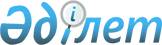 О внесении изменения в решение маслихата от 29 апреля 2014 года № 237 "Об утверждении Правил проведения раздельных сходов местного сообщества и количественного состава представителей жителей сел для участия в сходе местного сообщества Славенского сельского округа Карабалыкского района Костанайской области"
					
			Утративший силу
			
			
		
					Решение маслихата Карабалыкского района Костанайской области от 22 декабря 2016 года № 103. Зарегистрировано Департаментом юстиции Костанайской области 27 января 2017 года № 6819. Утратило силу решением маслихата Карабалыкского района Костанайской области от 30 октября 2020 года № 540
      Сноска. Утратило силу решением маслихата Карабалыкского района Костанайской области от 30.10.2020 № 540 (вводится в действие по истечении десяти календарных дней после дня его первого официального опубликования).
      В соответствии с пунктом 6 статьи 39-3 Закона Республики Казахстан от 23 января 2001 года "О местном государственном управлении и самоуправлении в Республике Казахстан", Карабалыкский районный маслихат РЕШИЛ:
      1. Внести в решение Карабалыкского районного маслихата от 29 апреля 2014 года № 237 "Об утверждении Правил проведения раздельных сходов местного сообщества и количественного состава представителей жителей сел для участия в сходе местного сообщества Славенского сельского округа Карабалыкского района Костанайской области" (зарегистрировано в Реестре государственной регистрации нормативных правовых актов № 4766, опубликовано 29 мая 2014 года в районной газете "Айна") следующие изменения:
      пункт 8 указанного решения изложить в новой редакции:
      "8. Кандидатуры представителей жителей сел Славенского сельского округа для участия в сходе местного сообщества выдвигаются участниками раздельного схода в соответствии с количественным составом, утвержденным Карабалыкским районным маслихатом.
      Количество представителей жителей для участия в сходе местного сообщества определяется на основе принципа равного представительства.";
      приложение к указанному решению изложить в новой редакции согласно приложению к настоящему решению.
      2. Настоящее решение вводится в действие по истечении десяти календарных дней после дня его первого официального опубликования.
      "СОГЛАСОВАНО"
      Аким Славенского сельского
      округа Карабалыкского района
      ______________ Е. Бисекеев Количественный состав представителей жителей сел для участия в сходе местного сообщества Славенского сельского округа Карабалыкского района Костанайской области
					© 2012. РГП на ПХВ «Институт законодательства и правовой информации Республики Казахстан» Министерства юстиции Республики Казахстан
				
      Председатель четвертой сессии

С. Лысоченко

      Секретарь районного маслихата

А. Тюлюбаев
Приложение
к решению маслихата
от 22 декабря 2016 года № 103Приложение
к решению маслихата
от 29 апреля 2014 года № 237
Наименование населенного пункта
Количество представителей жителей сел Славенского сельского округа Карабалыкского района Костанайской области (человек)
Для жителей села Славенка Славенского сельского округа Карабалыкского района Костанайской области
9
Для жителей села Октябрьское Славенского сельского округа Карабалыкского района Костанайской области
5